В целях реализации статьи 7 Федерального закона от 27 июля 2010 года № 210-ФЗ "Об организации предоставления государственных и муниципальных услуг", а так же в соответствии с приказом управления информатизации и связи Краснодарского края от 8 августа 2012 года № 60 «Об утверждении перечня документов (сведений), находящихся в распоряжении органов исполнительной власти, необходимых для предоставления государственных услуг Краснодарского края, предоставляемых в рамках межведомственного взаимодействия» п о с т а н о в л я ю:1.Утвердить Перечень муниципальных услуг с элементами межведомственного взаимодействия в Губском сельском поселении согласно приложению.2.Признать утратившим силу постановление администрации от 1 октября 2012 года № 96 «Об утверждении Перечня муниципальных услуг с элементами межведомственного взаимодействия в Губском сельском поселении».          3.Общему отделу администрации Губского сельского поселения (Перова) обнародовать настоящее постановление в установленном порядке и  разместить  на официальном сайте администрации Губского сельского поселения Мостовского района в сети Интернет.4.Настоящее постановление вступает в силу со дня его официального обнародования.Глава Губскогосельского поселения                                                                                  А.А.ЛутайПРИЛОЖЕНИЕ УТВЕРЖДЕНпостановлением администрацииГубского сельского поселенияМостовского  районаот__31.13.2015_____  №_277__ПЕРЕЧЕНЬмуниципальных услуг с элементами межведомственного взаимодействия в Губском сельском поселенииНачальник общего отдела                                                                                                                                                   В.П.Перова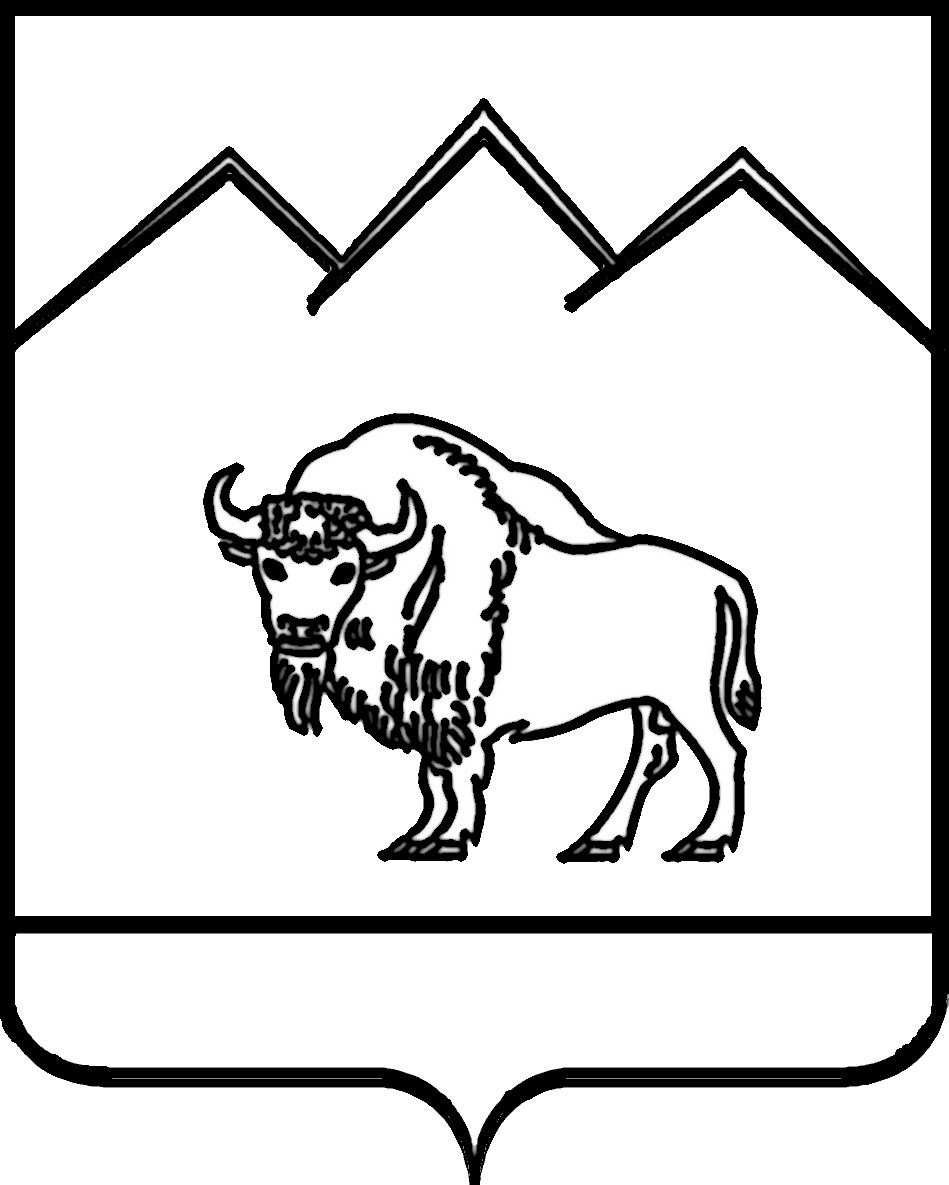  АДМИНИСТРАЦИЯ ГУБСКОГО СЕЛЬСКОГО ПОСЕЛЕНИЯ МОСТОВСКОГО  РАЙОНА ПОСТАНОВЛЕНИЕ         От31.12.2015                                                                № _277_станица ГубскаяОб утверждении перечня муниципальных услуг с элементами межведомственного взаимодействия в Губском сельском поселенииМостовского района№п/пНаименование муниципальной услуги Перечень сведений (документов), необходимых для предоставления муниципальной услугиПеречень сведений (документов), необходимых для предоставления муниципальной услугиОтветственный орган (организация) за предоставление документов и (или) информацииУслуги в сфере земельных и имущественных отношенийУслуги в сфере земельных и имущественных отношенийУслуги в сфере земельных и имущественных отношенийУслуги в сфере земельных и имущественных отношенийУслуги в сфере земельных и имущественных отношений1.Постановка граждан, имеющих трех и более детей, на учет в качестве лиц, имеющих право на предоставление им земельных участков, находящихся в государственной или муниципальной собственности, в арендукопии паспортов родителей детей или документов, подтверждающих отсутствие у детей одного из родителейкопии паспортов родителей детей или документов, подтверждающих отсутствие у детей одного из родителейФедеральная миграционная служба Российской Федерации1.Постановка граждан, имеющих трех и более детей, на учет в качестве лиц, имеющих право на предоставление им земельных участков, находящихся в государственной или муниципальной собственности, в арендукопия судебного решения о месте жительства в случае отсутствия сведений о регистрации заявителя на территории Губского сельского поселения Мостовского района, или в случае наличия спора о месте регистрациикопия судебного решения о месте жительства в случае отсутствия сведений о регистрации заявителя на территории Губского сельского поселения Мостовского района, или в случае наличия спора о месте регистрацииЗаявитель самостоятельно предоставляет документ1.Постановка граждан, имеющих трех и более детей, на учет в качестве лиц, имеющих право на предоставление им земельных участков, находящихся в государственной или муниципальной собственности, в арендукопия документов, подтверждающих наличие у заявителя трёх и более детей на момент подачи заявлениякопия документов, подтверждающих наличие у заявителя трёх и более детей на момент подачи заявленияФедеральная миграционная служба  Российской Федерации1.Постановка граждан, имеющих трех и более детей, на учет в качестве лиц, имеющих право на предоставление им земельных участков, находящихся в государственной или муниципальной собственности, в арендукопия свидетельства о браке в случае несовпадения фамилии заявителя и ребёнка (детей);копия свидетельства о браке в случае несовпадения фамилии заявителя и ребёнка (детей);Орган записи актов гражданского состояния1.Постановка граждан, имеющих трех и более детей, на учет в качестве лиц, имеющих право на предоставление им земельных участков, находящихся в государственной или муниципальной собственности, в арендукопия справки с места прохождения военной службы по призыву в 
Вооружённых силах Российской Федерации (в случае прохождения детьми военной службы по призыву в Вооружённых Силах Российской Федерации);копия справки с места прохождения военной службы по призыву в 
Вооружённых силах Российской Федерации (в случае прохождения детьми военной службы по призыву в Вооружённых Силах Российской Федерации);Военный комиссариат1.Постановка граждан, имеющих трех и более детей, на учет в качестве лиц, имеющих право на предоставление им земельных участков, находящихся в государственной или муниципальной собственности, в арендусведения из Единого государственного реестра прав на недвижимое имущество и сделок с ним, из Государственного кадастра недвижимости об отсутствии у заявителя зарегистрированных прав на земельные участки, предоставленные в собственность, постоянное (бессрочное) пользование, пожизненное наследуемое владение, предназначенные для индивидуального жилищного строительства и ведения личного подсобного хозяйствасведения из Единого государственного реестра прав на недвижимое имущество и сделок с ним, из Государственного кадастра недвижимости об отсутствии у заявителя зарегистрированных прав на земельные участки, предоставленные в собственность, постоянное (бессрочное) пользование, пожизненное наследуемое владение, предназначенные для индивидуального жилищного строительства и ведения личного подсобного хозяйстваУправление Федеральной службы государственной регистрации кадастра и картографии по Краснодарскому краю 1.Постановка граждан, имеющих трех и более детей, на учет в качестве лиц, имеющих право на предоставление им земельных участков, находящихся в государственной или муниципальной собственности, в арендукопия справки с места обучения (в случае обучения детей в общеобразовательных организациях и государственных образовательных организациях по очной форме обучения);копия справки с места обучения (в случае обучения детей в общеобразовательных организациях и государственных образовательных организациях по очной форме обучения);Общеобразовательные организации и государственные образовательные организации2.Предоставление в собственность, аренду, безвозмездное пользование земельного участка, находящегося в государственной или муниципальной собственности, без проведения торговкадастровый паспорт испрашиваемого земельного участка либо кадастровая выписка об испрашиваемом земельном участкекадастровый паспорт испрашиваемого земельного участка либо кадастровая выписка об испрашиваемом земельном участкеУправление Федеральной службы государственной регистрации кадастра и картографии по Краснодарскому краю 2.Предоставление в собственность, аренду, безвозмездное пользование земельного участка, находящегося в государственной или муниципальной собственности, без проведения торговвыписка из Единого государственного реестра прав на недвижимое имущество и сделок с ним (далее по тексту - ЕГРП) о правах на приобретаемый земельный участок и расположенных на нем объектов недвижимого имущества или уведомление об отсутствии в ЕГРП запрашиваемых сведений о зарегистрированных правах на указанный земельный участок и расположенных на нем объектов недвижимого имуществавыписка из Единого государственного реестра прав на недвижимое имущество и сделок с ним (далее по тексту - ЕГРП) о правах на приобретаемый земельный участок и расположенных на нем объектов недвижимого имущества или уведомление об отсутствии в ЕГРП запрашиваемых сведений о зарегистрированных правах на указанный земельный участок и расположенных на нем объектов недвижимого имуществаУправление Федеральной службы государственной регистрации кадастра и картографии по Краснодарскому краю 2.Предоставление в собственность, аренду, безвозмездное пользование земельного участка, находящегося в государственной или муниципальной собственности, без проведения торговвыписка из Единого государственного реестра юридических лиц (далее по тексту - ЕГРЮЛ) о юридическом лице, являющемся заявителем (для юридических лиц) или выписка из Единого государственного реестра индивидуальных предпринимателей (далее по тексту - ЕГРИП) об индивидуальном предпринимателе, являющемся заявителем (для индивидуальных предпринимателей);выписка из Единого государственного реестра юридических лиц (далее по тексту - ЕГРЮЛ) о юридическом лице, являющемся заявителем (для юридических лиц) или выписка из Единого государственного реестра индивидуальных предпринимателей (далее по тексту - ЕГРИП) об индивидуальном предпринимателе, являющемся заявителем (для индивидуальных предпринимателей);Пенсионный фонд Российской Федерации2. Услуги в сфере градостроительства2. Услуги в сфере градостроительства2. Услуги в сфере градостроительства2. Услуги в сфере градостроительства2. Услуги в сфере градостроительства3.Выдача разрешений на ввод в эксплуатацию построенных, реконструированных объектов капитального строительстваПравоустанавливающие документы на земельный участокУправление Федеральной службы государственной регистрации кадастра и картографии по Краснодарскому краю Управление Федеральной службы государственной регистрации кадастра и картографии по Краснодарскому краю 3.Выдача разрешений на ввод в эксплуатацию построенных, реконструированных объектов капитального строительстваГрадостроительный план земельного участка или в случае строительства, реконструкции линейного объекта проект планировки территории и проект межевания территорииАдминистрация Губского сельского поселения. Администрация Губского сельского поселения. 3.Выдача разрешений на ввод в эксплуатацию построенных, реконструированных объектов капитального строительстваГрадостроительный план земельного участка или в случае строительства, реконструкции линейного объекта проект планировки территории и проект межевания территорииАдминистрация муниципального образования Мостовский район (в случае если документ разрабатывался до 2009 года).Администрация муниципального образования Мостовский район (в случае если документ разрабатывался до 2009 года).3.Выдача разрешений на ввод в эксплуатацию построенных, реконструированных объектов капитального строительстваРазрешение на строительствоАдминистрация Губского сельского поселения.Администрация Губского сельского поселения.3.Выдача разрешений на ввод в эксплуатацию построенных, реконструированных объектов капитального строительстваРазрешение на строительствоАдминистрация муниципального образования Мостовский район (в случае если разрешение выдавалось до 2009 года). Администрация муниципального образования Мостовский район (в случае если разрешение выдавалось до 2009 года). 3.Выдача разрешений на ввод в эксплуатацию построенных, реконструированных объектов капитального строительстваРазрешение на строительствоПравообладатель земельного участка.Правообладатель земельного участка.3.Выдача разрешений на ввод в эксплуатацию построенных, реконструированных объектов капитального строительстваАкт приемки объекта капитального строительства (в случае осуществления строительства, реконструкции на основании договора)Заявитель самостоятельно предоставляет  документЗаявитель самостоятельно предоставляет  документ3.Выдача разрешений на ввод в эксплуатацию построенных, реконструированных объектов капитального строительстваДокумент, подтверждающий соответствие построенного, реконструированного объекта капитального строительства требованиям технических регламентов и подписанный лицом, осуществляющим строительствоЗаявитель самостоятельно предоставляет  документЗаявитель самостоятельно предоставляет  документ3.Выдача разрешений на ввод в эксплуатацию построенных, реконструированных объектов капитального строительстваДокумент, подтверждающий соответствие параметров построенного, реконструированного объекта капитального строительства проектной документации, в том числе требованиям энергетической эффективности и требованиям оснащенности объекта капитального строительства приборами учета используемых энергетических ресурсов, и подписанный лицом, осуществляющим строительство (лицом, осуществляющим строительство, и застройщиком или техническим заказчиком в случае осуществления строительства, реконструкции на основании договора, а также лицом, осуществляющим строительный контроль, в случае осуществления строительного контроля на основании договора), за исключением случаев осуществления строительства, реконструкции объектов индивидуального жилищного строительстваЗаявитель самостоятельно предоставляет документЗаявитель самостоятельно предоставляет документ3.Выдача разрешений на ввод в эксплуатацию построенных, реконструированных объектов капитального строительстваДокументы, подтверждающие соответствие построенного, реконструированного объекта капитального строительства техническим условиям и подписанные представителями организаций, осуществляющих эксплуатацию сетей инженерно-технического обеспечения (при их наличии)Организации, предоставляющие технические условияОрганизации, предоставляющие технические условия3.Выдача разрешений на ввод в эксплуатацию построенных, реконструированных объектов капитального строительстваСхема, отображающая расположение построенного, реконструированного объекта капитального строительства, расположение сетей инженерно-технического обеспечения в границах земельного участка и планировочную организацию земельного участка и подписанная лицом, осуществляющим строительство (лицом, осуществляющим строительство, и застройщиком или техническим заказчиком в случае осуществления строительства, реконструкции на основании договора), за исключением случаев строительства, реконструкции линейного объектаЗаявитель самостоятельно предоставляет документЗаявитель самостоятельно предоставляет документЗаключение органа государственного строительного надзора (в случае, если предусмотрено осуществление государственного строительного надзора) о соответствии построенного, реконструированного объекта капитального строительства требованиям технических регламентов и проектной документации, в том числе требованиям энергетической эффективности и требованиям оснащенности объекта капитального строительства приборами учета используемых энергетических ресурсов, заключение федерального государственного экологического надзора в случаях, предусмотренных частью 7 статьи 54 Градостроительного  Кодекса РФГосударственная инспекция строительного надзора по Краснодарскому краюГосударственная инспекция строительного надзора по Краснодарскому краюДокумент, подтверждающий заключение договора обязательного страхования гражданской ответственности владельца опасного объекта за причинение вреда в результате аварии на опасном объекте в соответствии с законодательством Российской Федерации об обязательном страховании гражданской ответственности владельца опасного объекта за причинение вреда в результате аварии на опасном объектеЗаявитель самостоятельно предоставляет документЗаявитель самостоятельно предоставляет документТехнический план объекта капитального строительства, подготовленный в соответствии с Федеральным законом от 24 июля 2007 года №221-ФЗ «О государственном кадастре недвижимости»«Крайтехинвентаризация», «Ростехинвентаризация»«Крайтехинвентаризация», «Ростехинвентаризация»Акт приемки выполненных работ по сохранению объекта культурного наследия, утвержденный соответствующим органом охраны объектов культурного наследия, определенным Федеральным законом от 25 июня 2002 года N 73-ФЗ "Об объектах культурного наследия (памятниках истории и культуры) народов Российской Федерации", при проведении реставрации, консервации, ремонта этого объекта и его приспособления для современного использования;Документ запрашивается в порядке межведомственного взаимодействия в случае, если документ не представлен заявителем самостоятельноДокумент запрашивается в порядке межведомственного взаимодействия в случае, если документ не представлен заявителем самостоятельно4.Выдача  разрешений  на  строительство, реконструкцию объектов капитального строительстваПравоустанавливающие документы на земельный участок.    При наличии соглашения о передаче в случаях, установленных бюджетным законодательством Российской Федерации, органом государственной власти (государственным органом), заключенного при осуществлении бюджетных инвестиций, - указанное соглашение, правоустанавливающие документы на земельный участок правообладателя, с которым заключено это соглашениеУправление Федеральной службы государственной регистрации кадастра и картографии по Краснодарскому краю. Управление Федеральной службы государственной регистрации кадастра и картографии по Краснодарскому краю. 4.Выдача  разрешений  на  строительство, реконструкцию объектов капитального строительстваПравоустанавливающие документы на земельный участок.    При наличии соглашения о передаче в случаях, установленных бюджетным законодательством Российской Федерации, органом государственной власти (государственным органом), заключенного при осуществлении бюджетных инвестиций, - указанное соглашение, правоустанавливающие документы на земельный участок правообладателя, с которым заключено это соглашениеПравообладатель земельного участкаПравообладатель земельного участка4.Выдача  разрешений  на  строительство, реконструкцию объектов капитального строительстваГрадостроительный план земельного участка или в случае выдачи разрешения на строительство линейного объекта реквизиты проекта планировки территории и проекта межевания территорииАдминистрация  Губского сельского  поселения. Администрация  Губского сельского  поселения. 4.Выдача  разрешений  на  строительство, реконструкцию объектов капитального строительстваГрадостроительный план земельного участка или в случае выдачи разрешения на строительство линейного объекта реквизиты проекта планировки территории и проекта межевания территорииАдминистрация муниципального образования Мостовский район (в случае если документ разрабатывался до 2009 года).Администрация муниципального образования Мостовский район (в случае если документ разрабатывался до 2009 года).4.Выдача  разрешений  на  строительство, реконструкцию объектов капитального строительстваГрадостроительный план земельного участка или в случае выдачи разрешения на строительство линейного объекта реквизиты проекта планировки территории и проекта межевания территорииПравообладатель земельного участкаПравообладатель земельного участка4.Выдача  разрешений  на  строительство, реконструкцию объектов капитального строительстваМатериалы, содержащиеся в проектной документации:а) пояснительная записка;б) схема планировочной организации земельного участка, выполненная в соответствии с градостроительным планом земельного участка, с обозначением места размещения объекта капитального строительства, подъездов и проходов к нему, границ зон действия публичных сервитутов, объектов археологического наследия;в) схема планировочной организации земельного участка, подтверждающая расположение линейного объекта в пределах красных линий, утвержденных в составе документации по планировке территории применительно к линейным объектам;г) схемы, отображающие архитектурные решения;д) сведения об инженерном оборудовании, сводный план сетей инженерно-технического обеспечения с обозначением мест подключения (технологического присоединения) проектируемого объекта капитального строительства к сетям инженерно-технического обеспечения;е) проект организации строительства объекта капитального строительства;ж) проект организации работ по сносу или демонтажу объектов капитального строительства, их частей.Правообладатель земельного участка.Правообладатель земельного участка.4.Выдача  разрешений  на  строительство, реконструкцию объектов капитального строительстваПоложительное заключение экспертизы проектной документации объекта капитального строительства (применительно к отдельным этапам строительства в случае, предусмотренном частью 12.1 статьи 48 Градостроительного Кодекса РФ), если такая проектная документация подлежит экспертизе в соответствии со статьей 49 Градостроительного Кодекса РФ, положительное заключение государственной экспертизы проектной документации в случаях, предусмотренных частью 3.4 статьи 49 Градостроительного Кодекса РФ, положительное заключение государственной экологической экспертизы проектной документации в случаях, предусмотренных частью 6 статьи 49 Градостроительного Кодекса РФПравообладатель земельного участкаПравообладатель земельного участка4.Выдача  разрешений  на  строительство, реконструкцию объектов капитального строительстваРазрешение на отклонение от предельных параметров разрешенного строительства, реконструкции (в случае, если застройщику было предоставлено такое разрешение в соответствии со статьей 40 Градостроительного Кодекса РФ)Администрация  Губского сельского  поселения. Администрация  Губского сельского  поселения. 4.Выдача  разрешений  на  строительство, реконструкцию объектов капитального строительстваРазрешение на отклонение от предельных параметров разрешенного строительства, реконструкции (в случае, если застройщику было предоставлено такое разрешение в соответствии со статьей 40 Градостроительного Кодекса РФ)Администрация муниципального образования   район (в случае если документ разрабатывался до 2009 года).Администрация муниципального образования   район (в случае если документ разрабатывался до 2009 года).4.Выдача  разрешений  на  строительство, реконструкцию объектов капитального строительстваРазрешение на отклонение от предельных параметров разрешенного строительства, реконструкции (в случае, если застройщику было предоставлено такое разрешение в соответствии со статьей 40 Градостроительного Кодекса РФ)Правообладатель земельного участка
Правообладатель земельного участка
4.Выдача  разрешений  на  строительство, реконструкцию объектов капитального строительстваСогласие всех правообладателей объекта капитального строительства в случае реконструкции такого объекта.В случае проведения реконструкции государственным (муниципальным) заказчиком, являющимся органом государственной власти (государственным органом), Государственной корпорацией по атомной энергии "Росатом", органом управления государственным внебюджетным фондом или органом местного самоуправления, на объекте капитального строительства государственной (муниципальной) собственности, правообладателем которого является государственное (муниципальное) унитарное предприятие, государственное (муниципальное) бюджетное или автономное учреждение, в отношении которого указанный орган осуществляет соответственно функции и полномочия учредителя или права собственника имущества, - соглашение о проведении такой реконструкции, определяющее в том числе условия и порядок возмещения ущерба, причиненного указанному объекту при осуществлении реконструкции.Правообладатель земельного участкаПравообладатель земельного участкаКопия свидетельства об аккредитации юридического лица, выдавшего положительное заключение негосударственной экспертизы проектной документации, в случае, если представлено заключение негосударственной экспертизы проектной документацииПравообладатель земельного участкаПравообладатель земельного участка5.Выдача градостроительных планов земельных участковПравоустанавливающие документы на земельный участокУправление Федеральной службы государственной регистрации кадастра и картографии по Краснодарскому краю (Управление Росреестра по Краснодарскому краю)Управление Федеральной службы государственной регистрации кадастра и картографии по Краснодарскому краю (Управление Росреестра по Краснодарскому краю)5.Выдача градостроительных планов земельных участковКадастровая выписка из государственного земельного кадастра на земельный участок (формы КВ.1 - КВ.6)Филиал ФГБУ "ФКП Росреестра" по Краснодарскому краюФилиал ФГБУ "ФКП Росреестра" по Краснодарскому краю5.Выдача градостроительных планов земельных участковВыписка из Единого государственного реестра объектов культурного наследия (памятников истории и культуры) народов Российской Федерации, выданная уполномоченным органомУправление по охране, реставрации и эксплуатации историко-культурных ценностей (наследия) Краснодарского краяУправление по охране, реставрации и эксплуатации историко-культурных ценностей (наследия) Краснодарского края5.Выдача градостроительных планов земельных участковТехнические паспорта объектов капитального строительства, расположенных в границах земельного участка (для застроенных земельных участков)Органы технической инвентаризации (филиал ФГУП «Ростехинвентаризация – Федеральное БТИ» по Краснодарскому краю, ГУП КК "Краевая техническая инвентаризация" или иные БТИ);Заявитель самостоятельно предоставляет документОрганы технической инвентаризации (филиал ФГУП «Ростехинвентаризация – Федеральное БТИ» по Краснодарскому краю, ГУП КК "Краевая техническая инвентаризация" или иные БТИ);Заявитель самостоятельно предоставляет документТопографическая съемка, выполненная не  позднее, чем за 6 месяцев до подачи заявленияЗаявитель самостоятельно предоставляет документЗаявитель самостоятельно предоставляет документДокументы, удостоверяющих личность заявителя (физического лица), либо копия свидетельства о государственной регистрации юридического лица или индивидуального предпринимателяЗаявитель самостоятельно предоставляет документЗаявитель самостоятельно предоставляет документНотариально удостоверенная доверенность на право представлять интересы Заявителя в случае предоставления заявления представителем по доверенностиЗаявитель самостоятельно предоставляет документЗаявитель самостоятельно предоставляет документТехнические условия на подключение объекта капитального строительства к сетям инженерно-технического обеспечения для объектов строительства и реконструкции (при наличии)Органы и организации, осуществляющие эксплуатацию инженерных сетейОрганы и организации, осуществляющие эксплуатацию инженерных сетейСоциальное обслуживаниеСоциальное обслуживаниеСоциальное обслуживаниеСоциальное обслуживаниеСоциальное обслуживание6.Признание граждан малоимущими в целях принятия их на учет в качестве нуждающихся в жилых помещенияхформализованное заявлениеформализованное заявлениеЗаявитель самостоятельно предоставляет заявление6.Признание граждан малоимущими в целях принятия их на учет в качестве нуждающихся в жилых помещенияхпаспорт или иной документ, удостоверяющий личность заявителя и каждого члена его семьипаспорт или иной документ, удостоверяющий личность заявителя и каждого члена его семьиЗаявитель самостоятельно предоставляет документы6.Признание граждан малоимущими в целях принятия их на учет в качестве нуждающихся в жилых помещенияхдокументы, подтверждающие состав семьи заявителя (свидетельства о рождении, свидетельство о браке, решение об усыновлении (удочерении), судебные решения и другие)документы, подтверждающие состав семьи заявителя (свидетельства о рождении, свидетельство о браке, решение об усыновлении (удочерении), судебные решения и другие)Заявитель самостоятельно предоставляет документы6.Признание граждан малоимущими в целях принятия их на учет в качестве нуждающихся в жилых помещенияхдокументы органов по регистрации прав на имущество и органов технической инвентаризации, подтверждающие правовые основания владения заявителем и (или) членами его семьи (одиноко проживающим гражданином) подлежащим налогообложению движимым и недвижимым имуществом на праве собственностидокументы органов по регистрации прав на имущество и органов технической инвентаризации, подтверждающие правовые основания владения заявителем и (или) членами его семьи (одиноко проживающим гражданином) подлежащим налогообложению движимым и недвижимым имуществом на праве собственностиУправление Федеральной службы государственной регистрации кадастра и картографии по Краснодарскому краю (Управление Росреестра по Краснодарскому краю)Органы технической инвентаризации (филиал ФГУП «Ростехинвентаризация – Федеральное БТИ» по Краснодарскому краю, ГУП КК "Краевая техническая инвентаризация" или иные БТИ);6.Признание граждан малоимущими в целях принятия их на учет в качестве нуждающихся в жилых помещенияхрасписка об отсутствии в течение последних пяти лет, предшествующих подаче заявления о принятии на учет, жилого(ых) помещения(ий) и (или) земельного(ых) участка(ов), выделенного(ых) для строительства жилого(ых) дома(ов), на праве собственности или на основе иного права, подлежащего государственной регистрации, по установленной формерасписка об отсутствии в течение последних пяти лет, предшествующих подаче заявления о принятии на учет, жилого(ых) помещения(ий) и (или) земельного(ых) участка(ов), выделенного(ых) для строительства жилого(ых) дома(ов), на праве собственности или на основе иного права, подлежащего государственной регистрации, по установленной формеЗаявитель самостоятельно предоставляет документы6.Признание граждан малоимущими в целях принятия их на учет в качестве нуждающихся в жилых помещенияхвыписка из лицевого счета жилого помещения по месту регистрации (по месту жительства) гражданина и членов его семьи по форме, установленной органом исполнительной власти Краснодарского края в области жилищно-коммунального хозяйствавыписка из лицевого счета жилого помещения по месту регистрации (по месту жительства) гражданина и членов его семьи по форме, установленной органом исполнительной власти Краснодарского края в области жилищно-коммунального хозяйстваАдминистрация  Губского сельского  поселения. 6.Признание граждан малоимущими в целях принятия их на учет в качестве нуждающихся в жилых помещенияхналоговые декларации с отметкой налогового органа (если декларации представлены в налоговый орган лично), с приложением уведомления (если декларации представлены в налоговый орган почтовым отправлением), с приложением квитанции (если декларации представлены в налоговый орган по телекоммуникационным каналам связи)налоговые декларации с отметкой налогового органа (если декларации представлены в налоговый орган лично), с приложением уведомления (если декларации представлены в налоговый орган почтовым отправлением), с приложением квитанции (если декларации представлены в налоговый орган по телекоммуникационным каналам связи)Заявитель самостоятельно предоставляет документы6.Признание граждан малоимущими в целях принятия их на учет в качестве нуждающихся в жилых помещенияхинформация о наличии в течение последних пяти лет, предшествующих подаче заявления о принятии на учет в качестве нуждающегося в жилом помещении, предоставляемом по договору социального найма, жилого(ых) помещения(ий) и (или) участка(ов), выделенного(ых) для строительства жилого(ых) дома(ов), на праве собственности или на основе иного права, подлежащего государственной регистрации, и о сделках с данным имуществом в течение указанного срокаинформация о наличии в течение последних пяти лет, предшествующих подаче заявления о принятии на учет в качестве нуждающегося в жилом помещении, предоставляемом по договору социального найма, жилого(ых) помещения(ий) и (или) участка(ов), выделенного(ых) для строительства жилого(ых) дома(ов), на праве собственности или на основе иного права, подлежащего государственной регистрации, и о сделках с данным имуществом в течение указанного срокаУправление Федеральной службы государственной регистрации кадастра и картографии по Краснодарскому краю (Управление Росреестра по Краснодарскому краю)6.Признание граждан малоимущими в целях принятия их на учет в качестве нуждающихся в жилых помещенияхзаверенные индивидуальным предпринимателем копии отдельных листов книги учета доходов и расходов и хозяйственных операций индивидуального предпринимателя, использующего систему налогообложения в виде единого налога на вмененный доход для отдельных видов деятельности и (или) применяющего упрощенную систему налогообложения за 12 месяцевзаверенные индивидуальным предпринимателем копии отдельных листов книги учета доходов и расходов и хозяйственных операций индивидуального предпринимателя, использующего систему налогообложения в виде единого налога на вмененный доход для отдельных видов деятельности и (или) применяющего упрощенную систему налогообложения за 12 месяцевЗаявитель самостоятельно предоставляет документы6.Признание граждан малоимущими в целях принятия их на учет в качестве нуждающихся в жилых помещенияхдокументы, подтверждающие состав семьи заявителя (свидетельства о рождении, свидетельство о браке, решение об усыновлении (удочерении), судебные решения и другие)документы, подтверждающие состав семьи заявителя (свидетельства о рождении, свидетельство о браке, решение об усыновлении (удочерении), судебные решения и другие)Заявитель самостоятельно предоставляет документы6.Признание граждан малоимущими в целях принятия их на учет в качестве нуждающихся в жилых помещенияхкопия трудовой книжки (для работающих граждан);копия трудовой книжки (для работающих граждан);Заявитель самостоятельно предоставляет документы6.Признание граждан малоимущими в целях принятия их на учет в качестве нуждающихся в жилых помещенияхкопия пенсионного удостоверения (для пенсионеров);копия пенсионного удостоверения (для пенсионеров);Заявитель самостоятельно предоставляет документы6.Признание граждан малоимущими в целях принятия их на учет в качестве нуждающихся в жилых помещенияхсправка из Государственного казённого учреждения Краснодарского края "Центр занятости населения Мостовского района" (в случае нахождения на учёте);справка из Государственного казённого учреждения Краснодарского края "Центр занятости населения Мостовского района" (в случае нахождения на учёте);Государственное казённое учреждение Краснодарского края "Центр занятости населения Мостовского районаоценка стоимости имущества, находящегося в собственности гражданина и (или) членов его семьи (одиноко проживающего гражданина), подлежащего налогообложениюоценка стоимости имущества, находящегося в собственности гражданина и (или) членов его семьи (одиноко проживающего гражданина), подлежащего налогообложению7.Принятие на учет граждан в качестве нуждающихся в жилых помещениях, предоставляемых по договорам социального наймазаявление о принятии на учет граждан в качестве нуждающихся в жилых помещенияхзаявление о принятии на учет граждан в качестве нуждающихся в жилых помещенияхЗаявитель самостоятельно предоставляет заявление7.Принятие на учет граждан в качестве нуждающихся в жилых помещениях, предоставляемых по договорам социального наймарешение органа местного самоуправления о признании гражданина малоимущимрешение органа местного самоуправления о признании гражданина малоимущимАдминистрация  Губского сельского  поселения. 7.Принятие на учет граждан в качестве нуждающихся в жилых помещениях, предоставляемых по договорам социального наймадокументы, подтверждающие место жительства гражданина:паспорт гражданина Российской Федерации с отметкой о регистрации гражданина по месту жительства и членов семьи, указанных в заявлении о принятии на учет;свидетельство о регистрации по месту жительства (при наличии);вступившее в силу решение суда об установлении факта проживания гражданина и членов его семьи по соответствующему адресу (при наличии);документы, подтверждающие место жительства гражданина:паспорт гражданина Российской Федерации с отметкой о регистрации гражданина по месту жительства и членов семьи, указанных в заявлении о принятии на учет;свидетельство о регистрации по месту жительства (при наличии);вступившее в силу решение суда об установлении факта проживания гражданина и членов его семьи по соответствующему адресу (при наличии);Федеральная миграционная служба  Российской Федерации7.Принятие на учет граждан в качестве нуждающихся в жилых помещениях, предоставляемых по договорам социального наймавыписка из лицевого счета жилого помещения, принадлежащего и (или) принадлежавшего в течение последних пяти лет гражданину и (или) членам его семьи на праве собственности, и (или) гражданам, зарегистрированным по месту жительства совместно с гражданином (ами) и членами его семьи, за исключением граждан, занимающих соответствующие жилые помещения по договору поднайма жилого помещения жилищного фонда социального использования, по договору найма жилого помещения жилищного фонда коммерческого использования или по договору безвозмездного пользования жилым помещением индивидуального жилищного фонда, фактически занимаемого в течение последних пяти лет гражданином или членами его семьи, и (или) гражданами, зарегистрированными по месту жительства совместно с гражданином(ами) и членами его семьи, составленная не ранее чем за два месяца до даты представления в уполномоченный орган по учетувыписка из лицевого счета жилого помещения, принадлежащего и (или) принадлежавшего в течение последних пяти лет гражданину и (или) членам его семьи на праве собственности, и (или) гражданам, зарегистрированным по месту жительства совместно с гражданином (ами) и членами его семьи, за исключением граждан, занимающих соответствующие жилые помещения по договору поднайма жилого помещения жилищного фонда социального использования, по договору найма жилого помещения жилищного фонда коммерческого использования или по договору безвозмездного пользования жилым помещением индивидуального жилищного фонда, фактически занимаемого в течение последних пяти лет гражданином или членами его семьи, и (или) гражданами, зарегистрированными по месту жительства совместно с гражданином(ами) и членами его семьи, составленная не ранее чем за два месяца до даты представления в уполномоченный орган по учетуУполномоченный орган местного самоуправлениясвидетельства о государственной регистрации актов гражданского состояния:свидетельство о рождении (для граждан отдельных категорий независимо от возраста);свидетельство о рождении ребенка (детей);свидетельство о заключении брака;свидетельство о расторжении брака;свидетельство об усыновлении;свидетельство об установлении отцовства;свидетельство о перемене имени;свидетельство о смертисвидетельства о государственной регистрации актов гражданского состояния:свидетельство о рождении (для граждан отдельных категорий независимо от возраста);свидетельство о рождении ребенка (детей);свидетельство о заключении брака;свидетельство о расторжении брака;свидетельство об усыновлении;свидетельство об установлении отцовства;свидетельство о перемене имени;свидетельство о смертиОрганы записи актов гражданского состояния правоустанавливающие и правоудостоверяющие документы гражданина и (или) членов его семьи, и (или) граждан, зарегистрированных по месту жительства совместно с гражданином(ами) и членами его семьи, за исключением граждан, занимающих соответствующие жилые помещения по договору поднайма жилого помещения жилищного фонда социального использования, по договору найма жилого помещения жилищного фонда коммерческого использования или по договору безвозмездного пользования жилым помещением индивидуального жилищного фонда, на жилое(ые) помещение(я) и (или) земельный(ые) участок(и), выделенный(ые) для строительства жилого(ых) дома(ов), в том числе и на жилые помещения, в которых указанные гражданине не проживаютправоустанавливающие и правоудостоверяющие документы гражданина и (или) членов его семьи, и (или) граждан, зарегистрированных по месту жительства совместно с гражданином(ами) и членами его семьи, за исключением граждан, занимающих соответствующие жилые помещения по договору поднайма жилого помещения жилищного фонда социального использования, по договору найма жилого помещения жилищного фонда коммерческого использования или по договору безвозмездного пользования жилым помещением индивидуального жилищного фонда, на жилое(ые) помещение(я) и (или) земельный(ые) участок(и), выделенный(ые) для строительства жилого(ых) дома(ов), в том числе и на жилые помещения, в которых указанные гражданине не проживаютФедеральная миграционная служба  Российской Федерациитехнический паспорт жилого помещения по месту регистрации или по месту проживания, установленному вступившим в силу решением суда, гражданина и членов его семьи и (или) технический(е) паспорт(а) на жилое(ые) помещение(я), принадлежащее(ие) на праве собственности гражданину и (или) членам его семьи, и (или) гражданам, зарегистрированным по месту жительства совместно с гражданином(ами) и членами его семьи, за исключением граждан, занимающих соответствующие жилые помещения по договору поднайма жилого помещения жилищного фонда социального использования, по договору найма жилого помещения жилищного фонда коммерческого использования или по договору безвозмездного пользования жилым помещением индивидуального жилищного фонда, составленный не ранее пяти лет до даты обращения гражданина, либо имеющем отметку органа технической инвентаризации о проведении технической инвентаризации жилого помещения в течение указанных пяти лет, независимо от даты его составлениятехнический паспорт жилого помещения по месту регистрации или по месту проживания, установленному вступившим в силу решением суда, гражданина и членов его семьи и (или) технический(е) паспорт(а) на жилое(ые) помещение(я), принадлежащее(ие) на праве собственности гражданину и (или) членам его семьи, и (или) гражданам, зарегистрированным по месту жительства совместно с гражданином(ами) и членами его семьи, за исключением граждан, занимающих соответствующие жилые помещения по договору поднайма жилого помещения жилищного фонда социального использования, по договору найма жилого помещения жилищного фонда коммерческого использования или по договору безвозмездного пользования жилым помещением индивидуального жилищного фонда, составленный не ранее пяти лет до даты обращения гражданина, либо имеющем отметку органа технической инвентаризации о проведении технической инвентаризации жилого помещения в течение указанных пяти лет, независимо от даты его составленияКраснодарский филиал ФГУП "Ростехинвентаризация - Федеральное бюро технической инвентаризации по Краснодарскому краю"решение о признании жилого помещения непригодным для проживания (при наличиирешение о признании жилого помещения непригодным для проживания (при наличииУполномоченный орган местного самоуправлениясправки о наличии (отсутствии) у гражданина и членов его семьи, а также у граждан, зарегистрированных по месту жительства совместно с гражданином(ами) и членами его семьи, за исключением граждан, занимающих соответствующие жилые помещения по договору поднайма жилого помещения жилищного фонда социального использования, по договору найма жилого помещения жилищного фонда коммерческого использования или по договору безвозмездного пользования жилым помещением индивидуального жилищного фонда на праве собственности или ином подлежащем государственной регистрации праве жилого(ых) помещения(й) и (или) земельного(ых) участка(ов), выделенного(ых) для строительства жилого(ых) дома(ов), составленные не ранее чем за 2 месяца до даты представления, из органа, осуществляющего технический учет жилищного фонда (ГУП КК "Крайтехинвентаризация"), и органа, осуществляющего государственную регистрацию прав на недвижимое имущество и сделок с ним (Управление Федеральной службы государственной регистрации, кадастра и картографии по Краснодарскому краю)справки о наличии (отсутствии) у гражданина и членов его семьи, а также у граждан, зарегистрированных по месту жительства совместно с гражданином(ами) и членами его семьи, за исключением граждан, занимающих соответствующие жилые помещения по договору поднайма жилого помещения жилищного фонда социального использования, по договору найма жилого помещения жилищного фонда коммерческого использования или по договору безвозмездного пользования жилым помещением индивидуального жилищного фонда на праве собственности или ином подлежащем государственной регистрации праве жилого(ых) помещения(й) и (или) земельного(ых) участка(ов), выделенного(ых) для строительства жилого(ых) дома(ов), составленные не ранее чем за 2 месяца до даты представления, из органа, осуществляющего технический учет жилищного фонда (ГУП КК "Крайтехинвентаризация"), и органа, осуществляющего государственную регистрацию прав на недвижимое имущество и сделок с ним (Управление Федеральной службы государственной регистрации, кадастра и картографии по Краснодарскому краю)Уполномоченный орган местного самоуправлениярасписка об отсутствии в течение последних 5 лет, предшествующих подаче заявления о принятии на учет, жилого(ых) помещения(ий) и (или) земельного(ых) участка(ов), выделенного(ых) для строительства жилого(ых) дома(ов), на праве собственности или на основе иного права, подлежащего государственной регистрации, по установленной форме, которая оформляется по форме согласно приложению N 4 к настоящему административному регламентурасписка об отсутствии в течение последних 5 лет, предшествующих подаче заявления о принятии на учет, жилого(ых) помещения(ий) и (или) земельного(ых) участка(ов), выделенного(ых) для строительства жилого(ых) дома(ов), на праве собственности или на основе иного права, подлежащего государственной регистрации, по установленной форме, которая оформляется по форме согласно приложению N 4 к настоящему административному регламентуУполномоченный орган местного самоуправленияинформация о наличии в течение последних 5 лет, предшествующих подаче заявления о принятии на учет, жилого(ых) помещения(ий) и (или) земельного(ых) участка(ов), выделенного(ых) для строительства жилого(ых) дома(ов) на праве собственности или на основе иного права, подлежащего государственной регистрации, и о сделках с данным имуществом в течение указанного срока по установленной форме, которая оформляется по форме согласно приложению N 3 к настоящему административному регламентуинформация о наличии в течение последних 5 лет, предшествующих подаче заявления о принятии на учет, жилого(ых) помещения(ий) и (или) земельного(ых) участка(ов), выделенного(ых) для строительства жилого(ых) дома(ов) на праве собственности или на основе иного права, подлежащего государственной регистрации, и о сделках с данным имуществом в течение указанного срока по установленной форме, которая оформляется по форме согласно приложению N 3 к настоящему административному регламентуУполномоченный орган местного самоуправлениястраховые свидетельства государственного пенсионного страхования на всех совершеннолетних членов семьи, которые принимаются на учетстраховые свидетельства государственного пенсионного страхования на всех совершеннолетних членов семьи, которые принимаются на учетПенсионный фонд Российской Федерациидоговор найма (поднайма, безвозмездного пользования) жилого помещениядоговор найма (поднайма, безвозмездного пользования) жилого помещенияУполномоченный орган местного самоуправлениясоглашения об определении порядка пользования жилым помещением, в случае наличия общей долевой собственности и самостоятельного выхода на земельный участоксоглашения об определении порядка пользования жилым помещением, в случае наличия общей долевой собственности и самостоятельного выхода на земельный участокУполномоченный орган местного самоуправления8.Внесение изменений в учетные данные граждан, состоящих на учете в качестве нуждающихся в жилых помещенияхдокумент, удостоверяющий личность гражданинадокумент, удостоверяющий личность гражданинаЗаявитель самостоятельно предоставляет  документ2) свидетельства о государственной регистрации актов гражданского состояния:2.1) свидетельство о рождении;2.2) свидетельство о рождении ребенка (детей);2.3) свидетельство о заключении брака;2.4) свидетельство о расторжении брака;2.5) свидетельство об усыновлении;2.6) свидетельство об установлении отцовства;2.7) свидетельство о перемене имени;2.8) свидетельство о смерти; 2.9) вступившие в силу решение суда об определении состава семьи;2) свидетельства о государственной регистрации актов гражданского состояния:2.1) свидетельство о рождении;2.2) свидетельство о рождении ребенка (детей);2.3) свидетельство о заключении брака;2.4) свидетельство о расторжении брака;2.5) свидетельство об усыновлении;2.6) свидетельство об установлении отцовства;2.7) свидетельство о перемене имени;2.8) свидетельство о смерти; 2.9) вступившие в силу решение суда об определении состава семьи;Заявитель самостоятельно предоставляет документыдокументы, подтверждающие наличие (отсутствие) жилых помещений, если правоустанавливающие документы на занимаемые жилые помещения  не были зарегистрированы в Едином реестре прав на недвижимое имущество и сделок с ним и правоудостоверяющие документы на занимаемые жилые помещениядокументы, подтверждающие наличие (отсутствие) жилых помещений, если правоустанавливающие документы на занимаемые жилые помещения  не были зарегистрированы в Едином реестре прав на недвижимое имущество и сделок с ним и правоудостоверяющие документы на занимаемые жилые помещенияЗаявитель самостоятельно предоставляет заявлениедоговор социального найма жилого помещения;договор найма специализированного жилого помещения;договор найма жилого помещения жилищного фонда коммерческого использования;договор поднайма жилого помещения жилищного фонда социального использования;договор безвозмездного пользования жилым помещением индивидуального жилищного фондадоговор социального найма жилого помещения;договор найма специализированного жилого помещения;договор найма жилого помещения жилищного фонда коммерческого использования;договор поднайма жилого помещения жилищного фонда социального использования;договор безвозмездного пользования жилым помещением индивидуального жилищного фондаУполномоченный орган местного самоуправлениясправка жилищного, жилищно-строительного или иного специализированного потребительского кооператива о членстве в указанном кооперативесправка жилищного, жилищно-строительного или иного специализированного потребительского кооператива о членстве в указанном кооперативеЗаявитель самостоятельно предоставляет заявлениесоглашение об определении порядка пользования жилым помещениемсоглашение об определении порядка пользования жилым помещениемУполномоченный орган местного самоуправлениявступившее в силу решение суда об определении порядка пользования жилым помещениемвступившее в силу решение суда об определении порядка пользования жилым помещениемЗаявитель самостоятельно предоставляет заявлениепаспорт гражданина Российской Федерации с отметкой о регистрации гражданина по месту жительствапаспорт гражданина Российской Федерации с отметкой о регистрации гражданина по месту жительстваФедеральная миграционная служба  Российской Федерациитехнический паспорт жилого помещения по месту регистрации или по месту проживания, установленному вступившим в силу решением суда, заявителя и членов его семьи, указанных в заявлении о принятии на учет (состоящих на учете), и технический(ие) паспорт(а) на жилое(ые) помещение(я), принадлежащее (ие) заявителю  и (или) членам его семьи, указанным в заявлении о принятии на учет (состоящим на учете), на праве собственности. Технический паспорт жилого помещения должен быть составлен по состоянию на дату не ранее пяти лет до даты представления его в течение пяти лет до даты представления его в уполномоченный орган по учету или должен содержать отметку органа технической инвентаризации о проведении технической  инвентаризации жилого помещения в течение пяти лет до даты представления технического паспорта в уполномоченный орган по учету. Требование о предоставлении технического паспорта жилого помещения не распространяется на заявителей, занимающих жилые помещения додоговорам найма специализированного жилого помещения, договорам найма жилого помещения жилищного фонда коммерческого использования, договорам поднайма жилого помещения жилищного фонда социального использования, договорам безвозмездного пользования жилым помещением индивидуального жилищного фондатехнический паспорт жилого помещения по месту регистрации или по месту проживания, установленному вступившим в силу решением суда, заявителя и членов его семьи, указанных в заявлении о принятии на учет (состоящих на учете), и технический(ие) паспорт(а) на жилое(ые) помещение(я), принадлежащее (ие) заявителю  и (или) членам его семьи, указанным в заявлении о принятии на учет (состоящим на учете), на праве собственности. Технический паспорт жилого помещения должен быть составлен по состоянию на дату не ранее пяти лет до даты представления его в течение пяти лет до даты представления его в уполномоченный орган по учету или должен содержать отметку органа технической инвентаризации о проведении технической  инвентаризации жилого помещения в течение пяти лет до даты представления технического паспорта в уполномоченный орган по учету. Требование о предоставлении технического паспорта жилого помещения не распространяется на заявителей, занимающих жилые помещения додоговорам найма специализированного жилого помещения, договорам найма жилого помещения жилищного фонда коммерческого использования, договорам поднайма жилого помещения жилищного фонда социального использования, договорам безвозмездного пользования жилым помещением индивидуального жилищного фондаКраснодарский филиал ФГУП "Ростехинвентаризация - Федеральное бюро технической инвентаризации по Краснодарскому краю"выписка из лицевого счета жилого (ых) помещения (ий), принадлежащего (их) заявителю и (или) членам его семьи, указанным в заявлении о принятии на учет (состоящим на учете), и (или) определенным категориям граждан, не указанным в заявлении на праве собственности, фактически занимаемого (ых) заявителем и (или) членами его семьи, указанными в заявлении о принятии на учет (состоящими на учете), составленные не ранее чем за два месяца до даты представления их в уполномоченный орган по учетувыписка из лицевого счета жилого (ых) помещения (ий), принадлежащего (их) заявителю и (или) членам его семьи, указанным в заявлении о принятии на учет (состоящим на учете), и (или) определенным категориям граждан, не указанным в заявлении на праве собственности, фактически занимаемого (ых) заявителем и (или) членами его семьи, указанными в заявлении о принятии на учет (состоящими на учете), составленные не ранее чем за два месяца до даты представления их в уполномоченный орган по учетуУполномоченный орган местного самоуправлениясправки из органа, осуществляющего технический учет жилищного фонда, указанным в заявлении о принятии на учет, не указанным в заявлении о принятии на учет супругам граждан,  указанных в заявлении о принятии на учет, а также не указанных  в заявлении о принятии на учет их общим несовершеннолетним детям и не состоящим в браке совершеннолетним нетрудоспособным детям таких граждан и их супругов независимо от места жительства супругов и детей таких граждансправки из органа, осуществляющего технический учет жилищного фонда, указанным в заявлении о принятии на учет, не указанным в заявлении о принятии на учет супругам граждан,  указанных в заявлении о принятии на учет, а также не указанных  в заявлении о принятии на учет их общим несовершеннолетним детям и не состоящим в браке совершеннолетним нетрудоспособным детям таких граждан и их супругов независимо от места жительства супругов и детей таких гражданУполномоченный орган местного самоуправлениязарегистрированных по месту жительства совместно с гражданином(ами), указанным(и) в заявлении о принятии на учет, за исключением граждан, занимающих соответствующие жилые помещения по договору поднайма жилого помещения жилищного фонда социального использования, по договору найма жилого помещения жилищного фонда коммерческого использования или по договору безвозмездного пользования жилым помещением индивидуального жилищного фонда, на праве собственности или на основании иного подлежащего государственной регистрации права жилого(ых) помещения(ий) и (или) земельного(ых) участка(ов), выделенного(ых) для строительства жилого(ых) дома(ов), составленные не ранее чем за два месяца до даты представления их в уполномоченный орган по учетузарегистрированных по месту жительства совместно с гражданином(ами), указанным(и) в заявлении о принятии на учет, за исключением граждан, занимающих соответствующие жилые помещения по договору поднайма жилого помещения жилищного фонда социального использования, по договору найма жилого помещения жилищного фонда коммерческого использования или по договору безвозмездного пользования жилым помещением индивидуального жилищного фонда, на праве собственности или на основании иного подлежащего государственной регистрации права жилого(ых) помещения(ий) и (или) земельного(ых) участка(ов), выделенного(ых) для строительства жилого(ых) дома(ов), составленные не ранее чем за два месяца до даты представления их в уполномоченный орган по учетуФедеральная миграционная служба  Российской ФедерацииЖилищно-коммунальное хозяйствоЖилищно-коммунальное хозяйствоЖилищно-коммунальное хозяйствоЖилищно-коммунальное хозяйствоЖилищно-коммунальное хозяйство9.Согласование переустройства и (или) перепланировки жилого помещениязаявление о переустройстве и (или) перепланировке жилого помещенияЗаявитель самостоятельно предоставляет заявлениеЗаявитель самостоятельно предоставляет заявление9.Согласование переустройства и (или) перепланировки жилого помещенияправоустанавливающие документы на переустраиваемое и (или) перепланируемое жилое помещениеФедеральная служба государственной регистрации, кадастра и картографии Российской ФедерацииФедеральная служба государственной регистрации, кадастра и картографии Российской Федерации9.Согласование переустройства и (или) перепланировки жилого помещениятехнический паспорт (план) переустраиваемого и (или) перепланируемого жилого помещенияКраснодарский филиал ФГУП "Ростехинвентаризация - Федеральное бюро технической инвентаризации по Краснодарскому краю"Краснодарский филиал ФГУП "Ростехинвентаризация - Федеральное бюро технической инвентаризации по Краснодарскому краю"9.Согласование переустройства и (или) перепланировки жилого помещенияподготовленный и оформленный в установленном порядке проект переустройства и (или) перепланировки переустраиваемого и (или) перепланируемого жилого помещенияУполномоченный орган местного самоуправленияУполномоченный орган местного самоуправления9.Согласование переустройства и (или) перепланировки жилого помещениясогласие в письменной форме всех членов семьи нанимателя (в том числе временно отсутствующих членов семьи нанимателя), занимающих переустраиваемое и (или) перепланируемое жилое помещение на основании договора социального найма (в случае, если заявителем является уполномоченный наймодателем на представление предусмотренных настоящим пунктом документов наниматель переустраиваемого и (или) перепланируемого жилого помещения по договору социального найма);Заявитель самостоятельно предоставляет заявлениеЗаявитель самостоятельно предоставляет заявление9.Согласование переустройства и (или) перепланировки жилого помещениязаключение органа по охране памятников архитектуры, истории и культуры о допустимости проведения переустройства и (или) перепланировки жилого помещения, если такое жилое  помещение или дом, в котором оно находится, является памятником архитектуры, истории или культурыУполномоченный государственный орган охраны объектов культурного наследия Краснодарского краяУполномоченный государственный орган охраны объектов культурного наследия Краснодарского края10.Перевод жилого помещения в нежилое помещение  или нежилого помещения в жилое помещениеправоустанавливающие документы на переводимое  помещениеФедеральная служба государственной регистрации, кадастра и картографии Российской ФедерацииФедеральная служба государственной регистрации, кадастра и картографии Российской Федерации10.Перевод жилого помещения в нежилое помещение  или нежилого помещения в жилое помещениеплан переводимого помещения с его техническим описанием (в случае, если переводимое помещение  является жилым, технический паспорт такого  помещенияКраснодарский филиал ФГУП "Ростехинвентаризация - Федеральное бюро технической инвентаризации по Краснодарскому краю"Краснодарский филиал ФГУП "Ростехинвентаризация - Федеральное бюро технической инвентаризации по Краснодарскому краю"10.Перевод жилого помещения в нежилое помещение  или нежилого помещения в жилое помещениепоэтажный план дома, в котором находится переводимое  помещениеУправление архитектуры и градостроительства муниципального образования Мостовский районУправление архитектуры и градостроительства муниципального образования Мостовский район10.Перевод жилого помещения в нежилое помещение  или нежилого помещения в жилое помещениеподготовленный и оформленный в установленном порядке проект переустройства и (или) перепланировки переводимого помещения (в случае, если переустройство и (или) перепланировка требуются для обеспечения использования такого помещения в качестве жилого или нежилого помещения);Управление архитектуры и градостроительства муниципального образования Мостовский районУправление архитектуры и градостроительства муниципального образования Мостовский район11.Признание многоквартирного дома аварийным и подлежащим сносу или реконструкцииправоустанавливающие документы на жилое помещениеФедеральная служба государственной регистрации, кадастра и картографии Российской ФедерацииФедеральная служба государственной регистрации, кадастра и картографии Российской Федерации11.Признание многоквартирного дома аварийным и подлежащим сносу или реконструкциитехнический паспорт многоквартирного домаКраснодарский филиал ФГУП «Ростехинвентаризация – Федеральное бюро технической инвентаризации по Краснодарскому краю»Краснодарский филиал ФГУП «Ростехинвентаризация – Федеральное бюро технической инвентаризации по Краснодарскому краю»11.Признание многоквартирного дома аварийным и подлежащим сносу или реконструкциизаключение   специализированной   организации, проводящей обследование  домаГосударственная инспекция строительного надзора по Краснодарскому краюГосударственная инспекция строительного надзора по Краснодарскому краю11.Признание многоквартирного дома аварийным и подлежащим сносу или реконструкциивыписка из Реестра муниципальной собственности поселенияУполномоченный орган местного самоуправленияУполномоченный орган местного самоуправления12.Предоставление жилого помещения муниципального жилищного фонда по договору социального наймакопия поквартирной карточки или иные документы, подтверждающие состав семьи (справка из органов, осуществляющих регистрационный учет граждан по месту жительства или по месту пребывания, свидетельство о рождении, свидетельство о заключении брака, решение об усыновлении (удочерении), судебное решение о признании членом семьи и т.пФедеральная миграционная служба  Российской ФедерацииФедеральная миграционная служба  Российской Федерации12.Предоставление жилого помещения муниципального жилищного фонда по договору социального наймасправка о составе семьиУполномоченный орган местного самоуправленияУполномоченный орган местного самоуправления12.Предоставление жилого помещения муниципального жилищного фонда по договору социального наймакопия документа, являющегося основанием для вселения в жилое помещениеУполномоченный орган местного самоуправленияУполномоченный орган местного самоуправления